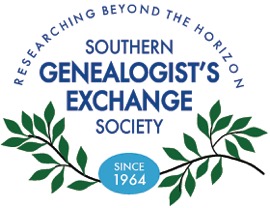  Past and Present  Newsletter of The Southern Genealogist’s Exchange Society  March 2019 Quotes of the month“Ease of access is not the determining factor when considering what sources we use.”   Michael G. Hait “Google” is not a synonym for “research” --Dan BrownGenealogy detectives at the SGES LibraryTitle: Royal and Nobel Families of Medieval Europe by Gayle King BlankenshipLocation: EF103. If you think you have royal descendants from Europe who entered the United States through Virginia, this book has family pedigrees, coat of arms, country maps and descendant histories and linages.AnnouncementsThe 9th Annual North Florida Genealogy Conference will be held Saturday, March 9 at The Church of Christ Latter-Day Saints Church, 461 Blanding Blvd, Orange Park. Staring at 8:30 am, a total of 20 classes will be offered in 5 different presentations each hour. Midday break for lunch. Registration received after 1 March 2019 is $30.00 and lunch will not be guaranteed. Go to https://nfgenealogyconference.org/ to review class details and register. This conference will be in lieu of the SGES regular meeting at Kori Rd. Library.Story of the monthCommon Names & Abbreviations Complied by Valerie Bennett Ab Abraham Abig Abigail Abr Abraham Alb Albert, Albina Albt Albert Alc Alice Alex Alexander, Alexandre, Alexandrine Alf Alfred Alfd Alfred Alph Alphonse, Alphonsine Am Amanda Amb Ambrose And Andrew, André Andw Andrew Ang Angeline, Angelique An Anne, Anna Ani Annie Anthy Anthony Arch Archibald Art Arthur Arth Arthur, Arthemise Aug August, Auguste, Augustin, Augustine Bart Bartholomew Bea Beatrice Ben Benj, Benjamin Brid Bridget, Bridgette Car Caroline Cath Catherine Charlt Charlotte Chals, Chas, Chs, Charles Chris Christopher Clem Clement, Clementine Clif Clifford Cons Constance Const Constance Corn Cornelius Dan, Danl Daniel Dav David Deb Deborah Den Dennis Don Donald Dor Dorothy Ed Edward, Edouard, Edmund Edm Edmond, Edmund Edw Edward Elis Elisabeth Eliz  Eliza, Elizabeth Elnr Eleanor Eml Emily Ern Ernest, Ernestine Esth Esther Eug Eugene, Eugenie Ezek Ezekiel Fred  Ferdinand Flo Florence Fra Francis (male) Fran Frances (female) Fred Frederick, Frédéric Fredk Frederick Fs Francis (male) Geo George, Georges, Georgette,     Georgina, Georgiana Geof Geoffrey Ger Gerald, Geraldine, Gerard Gert Gertrude Gilbt Gilbert Godf Godfrey Han Hannah Har Harold Hel Helen, Hellene Hen  Henry Henr  Henriette Herbt  Herbert Hest Hester Hon Honour Hub Hubert Hubt Hubert Hum Humphrey Hy Henry Ir Irene Isab Isabel, Isabelle Ja James Jacq Jacques, Jacquelline Jas James Jer Jeremiah Jere Jeremiah Jn John, Jean Jno John Jnthn Jonathan Jon Jonathan Jos Joseph, Joséphat Josh Joshua, Josiah Jro Jerome Jsph Joseph Jud Judith Jul  Julian, Juliette Kath Katherine Ken Kenneth Lau Laurence Lawr Lawrence Len Leonard Leo  Leopold Leon  Leonard Ls Louis Lse Louise Luc Lucian, Lucien, Lucienne Lyd Lydia Mad Madeleine Marg Margaret, Marguerite Margt Margaret Mart Martha Margt Margaret Mat Matthias, Mathias, Matthew, Mathieu Mathw Mathew Mgt Margaret Mic Michael Mich Michael, Miche Michl Michael Mill Millicent My Mary Nath Nathaniel Nathl  Nathaniel Neh Nehemiah Nic Nicholas, Nicole Nich Nicholas Oct Octave Ol Oliver, Olivier Pama Pamelia Pat Patrick, Patrice, Patricia Patk Patrick Pen Penelope Pet Peter Ph Phillip, Philippe Phil Phillip, Philippe Prisc Priscilla Pru Prudence Rach Rachel Ray Raymond Reb  Rebecca Reba  Rebecca Reg  Reginald Ric Richard Rich Richard Richd Richard  Robt Robert Rog Roger Rol Roland Ron Ronald Rph Ralph Sam Samuel Saml Samuel Sar Sarah Sid Sidney Sim Simon Sol Solomon Stan Stanley Steph Stephen Susna Susanna, Susannah Suz Suzanne Syd Sydney Tho, Thos, Ths Thomas Tim Timothy Vic Victor Vinc Vincent Virg Virginia Wilf Wilfred, Wilfrid Wm  William WebsiteNoted Genealogist researcher/author Thomas MacEntee has made available to the public, free access to his “Genealogy Do-Over” program. This is a project-based initiative to improve genealogy research skills while having fun too. Although started in 2018, it is still applicable in 2019. Each month we’ll give you an overview of that month’s topics. For those that want to know more, we will include link. Hope it helps you.Genealogy Do-Over, month 3Topics: 1) Conducting Self Interview and 2) Conducting Family InterviewsConducting Self-InterviewThere are many different formats to use for your personal interview including a simple written narrative, a bullet point list of dates and places, or a family group sheet. Make sure you take your time and record the important data related to:BirthMarriage(s) and Divorce(s)Religious events including bar/bat mitzvahs, baptisms, confirmations, etc.ChildrenConducting Family InterviewsOnce your interview is done, create a list of aunts, uncles, cousins and other relations who would have information about your parents, grandparents and other extended family members. Again, the format and method of interviewing is up to you.See https://abundantgenealogy.com/genealogy-month-3-march-2018/ ©2018, copyright Thomas MacEntee. Used with permission.New additions to the SGES LibraryCleveland County (NC) Heritage Catawba County (NC) HeritageHenderson County (NC) HeritagePickens District, SC 1840 Census by Anne SheriffSouth Carolina Bible Records by Dorothy Harris Phifer